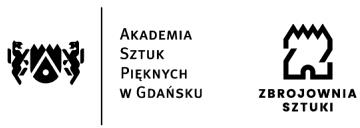 Uchwała nr 16/2024Senatu Akademii Sztuk Pięknych w Gdańsku z dnia 28 maja 2024 rokuw sprawie ustalenia programów studiów dla kierunków o profilu ogólnoakademickim prowadzonych na Akademii Sztuk Pięknych w GdańskuNa podstawie art. 28 ust. 1 pkt 11 oraz art. 67 ust.1 ustawy z dnia 20 lipca 2018 r. Prawo o szkolnictwie wyższym i nauce (t.j.: Dz. U. z 2023 r. poz. 742 z póź. zm.) Senat Akademii Sztuk Pięknych w Gdańsku uchwala, co następuje:§ 1Senat ustala programy studiów dla kierunków:Architektura wnętrz, studia I i II stopnie, stacjonarne;Architektura przestrzeni kulturowych, studia I i II stopnie, stacjonarne;Grafika, studia jednolite magisterskie, stacjonarne;Grafika, I i II stopnie, stacjonarne;Grafika, studia I i II stopnie, niestacjonarne;Intermedia, studia I i II stopnie, stacjonarne;Fotografia, studia I stopnia, stacjonarne;Malarstwo, studia jednolite magisterskie, stacjonarne;Rzeźba, studia jednolite magisterskie, stacjonarne;Wzornictwo, studia I i II stopnie, stacjonarne.Programy studiów, o których mowa w ust. 1 obowiązują od roku akademickiego 2024/2025.Rady Programowe Kierunków dostosują organizację procesu kształcenia do wymagań określonych w programach studiów, o których mowa w ust. 1§ 2Uchwała wchodzi w życie z dniem jej podjęcia przez Senat.